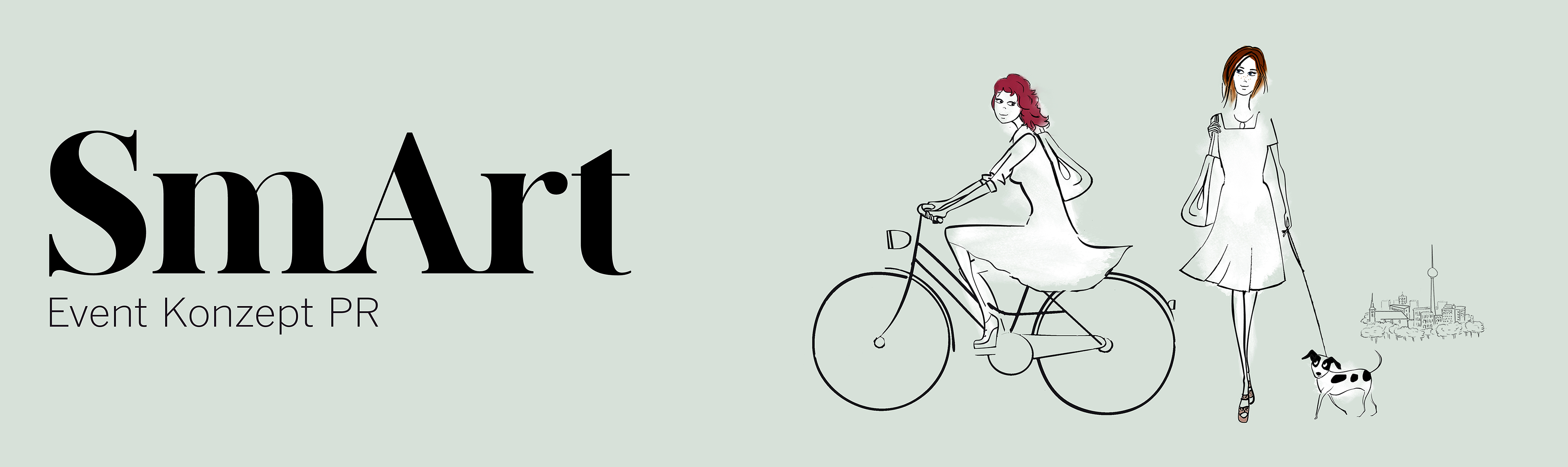 Antwortschreiben: Einladung zum „PerlenKiezfest meets GSZM 2021“Freitag, 27. September 2021Bitte bis spätestens zum 15.07.2021 zurück per E-Mail an: smart@artem-berlin.de oder stiewe@stadtmuster.deFür Fragen stehen wir Euch jederzeit zur Verfügung.
(Wenn Ihr noch nicht 100% sicher seid, was Ihr anbieten möchtet, reserviert bitte trotzdem einen Stand)	Nein, wir nehmen nicht am Fest teil.       	Wir möchten am Fest teilnehmen, coronabedingt haben wir jedoch folgende Wünsche:	Ja, wir nehmen am Fest teil und brauchen:Wird Strom benötigt?	   Nein, wir brauchen kein Strom.	   Ja, wir brauchen Strom.	(kostenfrei)Wird Wasser benötigt?	   Nein, wir brauchen kein Wasser.	   Ja, wir brauchen Wasser.(kostenfrei)	Unterhaltungsprogramm:   	Nein, wir haben keinen Beitrag für das Rahmenprogramm.			(z. B. Musik, Theaterstück, Tanz, Vortrag, Mitmachaktion, Info...) (z.B. Stühle, Mikrofon, CD-Player, Stromanschluss…)Möchten Sie etwas für die Tombola beisteuern?       Ja, was genau			             NeinMöchten Sie an einem Aktionsparcours teilnehmen?       Ja ich nehme teil			                 Nein ich nehme nicht teilAnsprechpartner 	Einrichtung		Telefonnr.		   E-Mail-Adresse	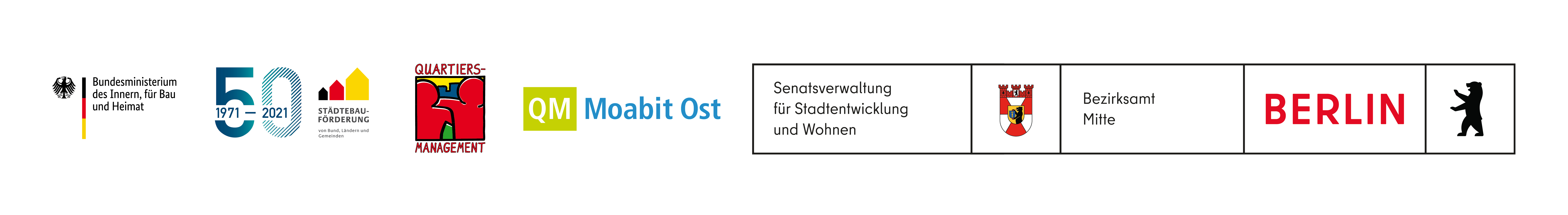 Marktstand/ Marktstände (kostenfrei) und werden folgendes anbieten (Infostand, Essen, Getränke, Kinderangebot, Mitmachaktion usw.): Ja, wir führen auf:Dazu brauchen wir: